Year Group: Year 1Year Group: Year 1Year Group: Year 1Year Group: Year 1Long Term Plan: Summer 2Long Term Plan: Summer 2Long Term Plan: Summer 2Week 1Week 2Week 3Week 4Week 5Week 6/7R.E.MiraclesCan I recognise that Jesus used his powers to calm the storm? Can I talk about how it feels to help others?What is compassion? Can I explain how Jesus showed his love for people?  Can I recognise that Jesus used his powers to heal the blind man?What is a miracle?  LiteracyFact files about MinibeastsRecounts Non-Chronological – Leaflet The Tiny seedEric Carle The Very Hungry CaterpillarGetting ready for year 2GoalsNumeracyAddition and SubtractionMissing numbers Money Position and DirectionMultiplication and DivisionAddition and Subtraction – problem solving TimeData / block diagramsScienceRevision / Investigations Can I classify and identify minibeasts that I find outside?  Can I describe the weather patterns throughout the year?Which materials sink, which materials float?What do different seeds look like?How does a caterpillar become a butterfly?What makes a great scientist?Geography Location LocationCan I use a map of Stalybridge to locate our school on a map?Can I make a map with a key of the school?Can I make a map of my route to school?Can I use compass directions to follow a map?Can I describe land use around our school?Can I locate features on a map of school?Art/D&TCollage + TextilesHenri Matisse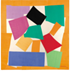                 The snailCan I make a collage that represents each season?  Material collage – focus on textureCan we explore texture of seeds to create a natural collage?Can I do a                               collage in the style of Eric                     Carle? 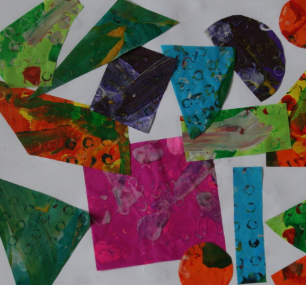 Can we make a collage of our school grounds??P.E.Tameside PE Coaches/Joe WicksAthletics Tameside PE Coaches/Joe WicksAthletics Tameside PE Coaches/Joe WicksAthletics Tameside PE Coaches/Joe WicksAthletics Tameside PE Coaches/Joe WicksAthletics Tameside PE Coaches/Joe WicksAthletics I.C.TIntroduction to CodesparkCan you follow the instructions? Where will your toy move to? Where will your toy end up? Can you program your toy? Can you spot and find the mistakes? MusicTameside Music servicesCharanga – Reflect, Rewind and ReplayTameside Music servicesCharanga – Reflect, Rewind and ReplayTameside Music servicesCharanga – Reflect, Rewind and ReplayTameside Music servicesCharanga – Reflect, Rewind and ReplayTameside Music servicesCharanga – Reflect, Rewind and ReplayTameside Music servicesCharanga – Reflect, Rewind and ReplayBig WriteFact file about MinibeastsTrip recount (write about a trip out that you have made this week…… a walk bike ride?)Leaflet – My schoolCan I write about the journey of The Tiny SeedSeasons/months  Retell the story – The Very Hungry Caterpillar Days of the weekSummer starts here!